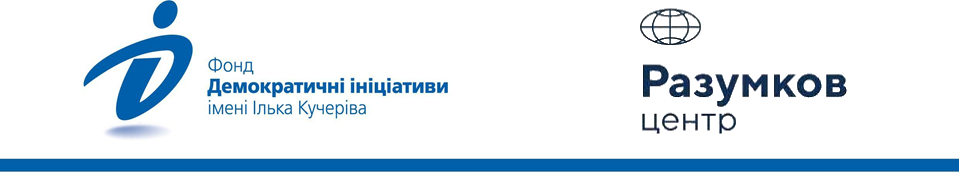 Довіра до держави: як зберегти національну єдність заради перемогиРезультати соціологічного опитування, що проводилося Фондом «Демократичні ініціативи» імені Ілька Кучеріва разом із соціологічною службою Центру Разумкова з 5 по 12 серпня 2022 року за грантової підтримки Університету Бремена та Міжнародного фонду «Відродження».Опитування методом face-to-face проводилося у Вінницькій, Волинській, Дніпропетровській, Житомирській, Закарпатській, Запорізькій, Івано-Франківській, Київській, Кіровоградській, Львівській, Миколаївській, Одеській, Полтавській, Рівненській, Сумській, Тернопільській, Харківській,  Хмельницькій, Черкаській, Чернігівській, Чернівецькій областях та місті Києві (у Запорізькій, Миколаївській, Харківській областях – лише на тих територіях, що контролюються урядом України та на яких не ведуться бойові дії). Опитування проводилося у 112 населених пунктах (57 міських та 55 сільських) за стратифікованою багатоступеневою вибіркою із застосуванням випадкового відбору на перших етапах формування вибірки та квотного методу відбору респондентів на заключному етапі (коли здійснювався відбір респондентів за статево-віковими квотами). Структура вибіркової сукупності відтворює демографічну структуру дорослого населення територій, на яких проводилося опитування, станом на початок 2022 року (за віком, статтю, типом поселення).   Опитано 2024 респондентів віком від 18 років. Теоретична похибка вибірки не перевищує 2,3%. Разом з тим, додаткові систематичні відхилення вибірки можуть бути зумовлені наслідками російської агресії, зокрема, вимушеною евакуацією мільйонів громадян.Склад макрорегіонів: Захід – Волинська, Закарпатська, Івано-Франківська, Львівська, Рівненська, Тернопільська, Чернівецька області; Центр – Вінницька, Житомирська, Київська, Кіровоградська, Полтавська, Сумська, Хмельницька, Черкаська, Чернігівська області, а також місто Київ; Південь – Миколаївська та Одеська області; Схід – Дніпропетровська, Запорізька, Харківська області.Довіра до державних органів та соціальних інститутівПопри випробування війни та зусилля російської пропаганди довіра українців до державних та соціальних інститутів тільки зростає. У порівнянні з результатами опитування Фонду «Демократичні ініціативи» отриманими у серпні 2021 року, станом на серпень 2022 року, серед українців зріс баланс довіри до всіх державних органів та соціальних інститутів, які були включені в опитування. Вийняток - низька довіра до політичних партій. Зростання суспільної довіри свідчить про високий рівень соціальній згуртованості громадян. Найбільше, за рік, баланс довіри зріс до Президента України (+92%). Більш ніж на 50% зріс баланс довіри до ключових державних органів, які зараз займаються захистом держави: МВС (+65%), Національної гвардії (+64%), РНБО (+56%), Національної поліції (+54%), ДБР (+53%), Прикордонної служби (+53%), добровольчих загонів (+52%) та ДСНС (+50%). Станом на серпень 2022 року, найбільший позитивний баланс довіри мають: ЗСУ (91%), ДСНС (82%), Національна гвардія (81%), волонтерські організації (77%), Прикордонна служба (74%), добровольчі загони (73%) та Президент України (71%). Найменше ж довіряють українці політичним партіям (-55%), судовій системі (-46%), чиновникам (-46%), комерційним банкам (-37%) та Верховній Раді (-19%).          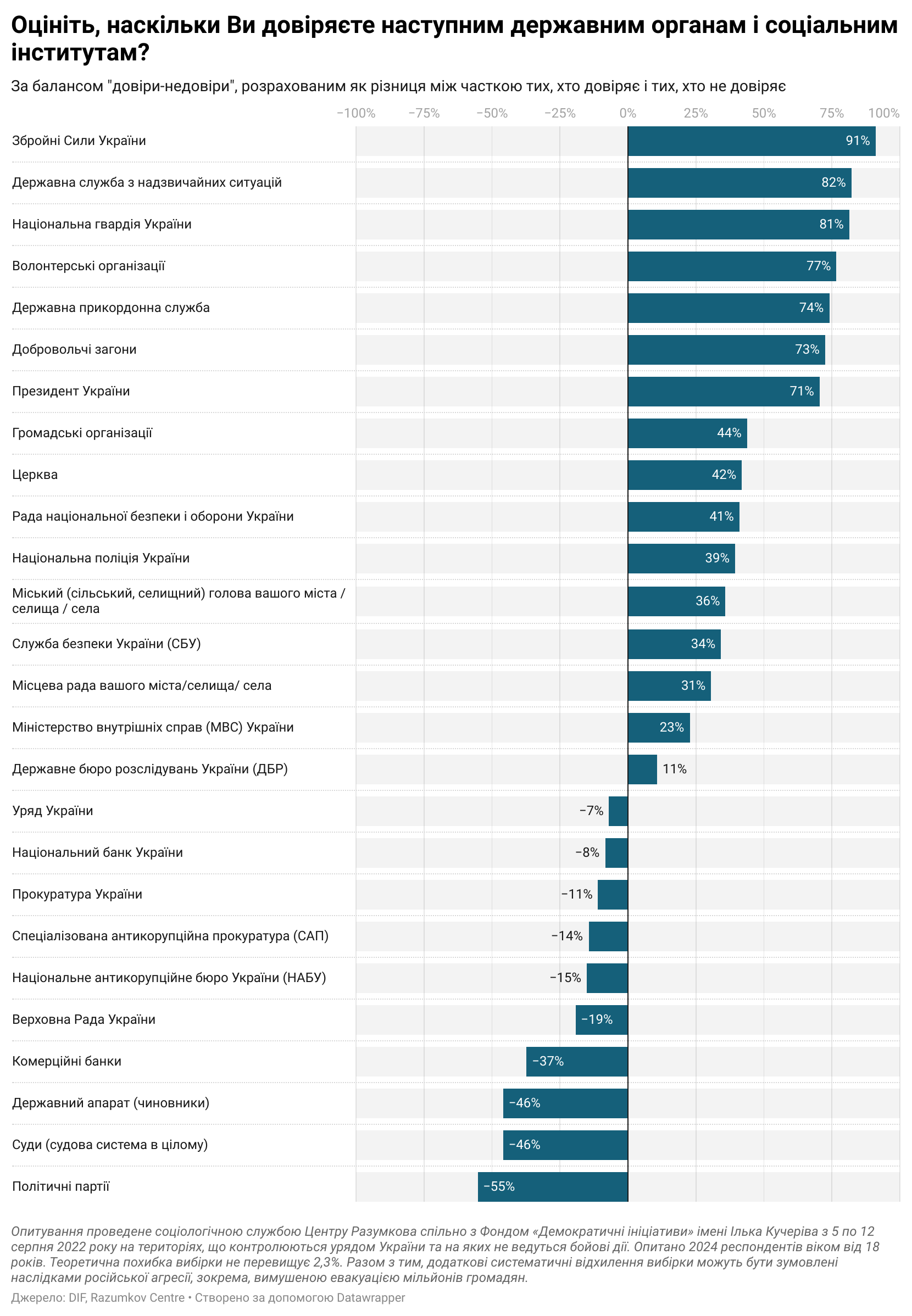 Таким чином, за рік (із серпня 2021 року по серпень 2022 року) топ-3 державних органів та соціальних інститутів за балансом довіри змінився наступним чином: ЗСУ зберегли свої позиції; ДСНС і Національна гвардія потіснили волонтерські організації та церкву; трійка аутсайдерів залишилася незмінною.Серед респондентів, які довіряють Президенту України, більш ніж 90% переконані у перемозі України у війні. Ті ж, хто не довіряють Президенту, рідше вірять у перемогу України. Проте більшість таких респондентів (64%) теж вважає, що Україна здобуде перемогу у війні.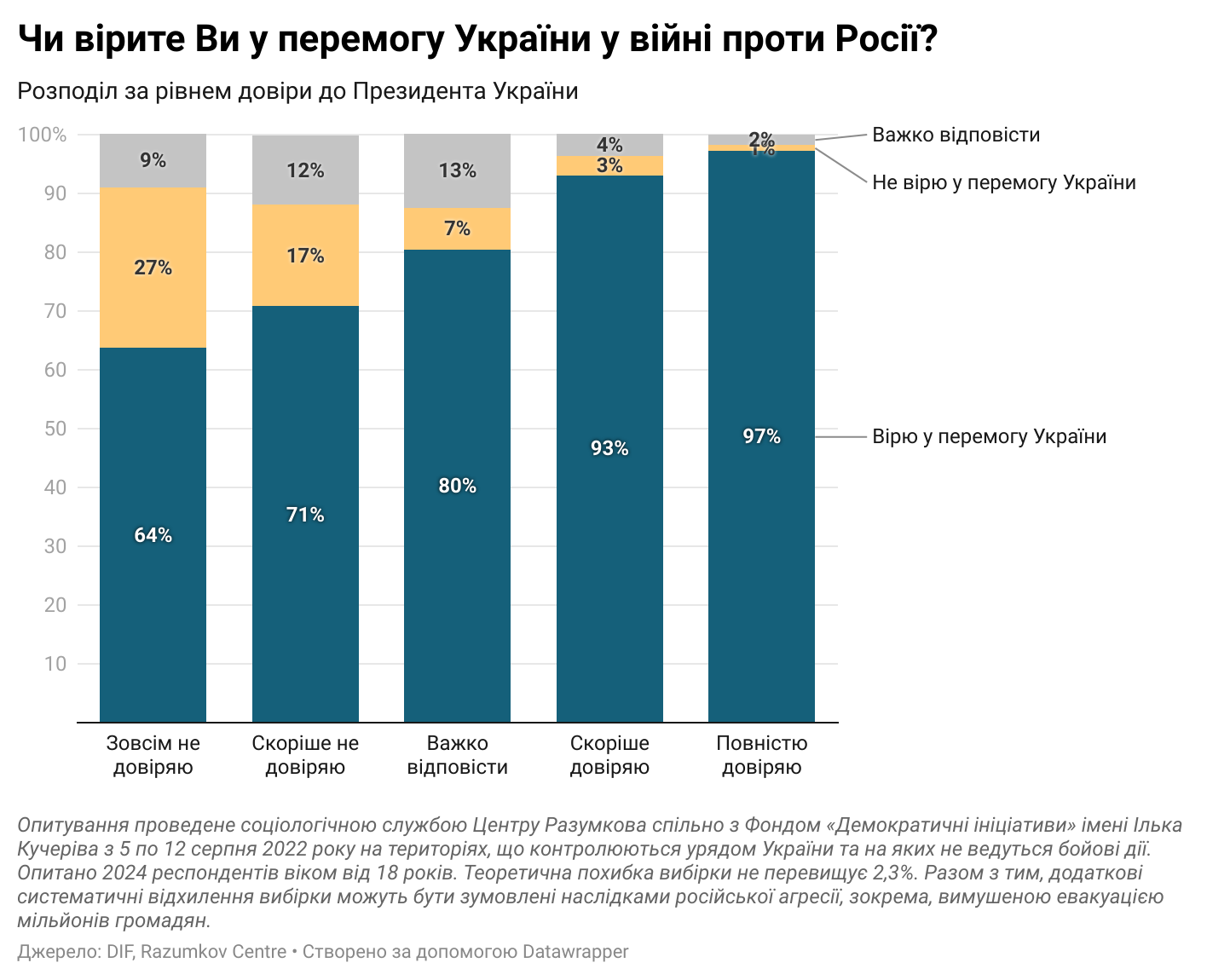 Чи схильні українці до патерналізму?Абсолютна більшість українців продовжує стояти на позиціях мінімального втручання держави у життя людей. Так 53% опитаних погодилися з твердженням, що держава повинна лише забезпечити людям однакові «правила гри», а далі кожен самостійно несе відповідальність за те, як ці шанси будуть використані.Протилежну думку мають 40% українців, які більш відкриті до концепції держави загального добробуту. Вони вважають, що держава повинна нести повну відповідальність за забезпечення кожної людини всім необхідним. Порівняно з 2021 роком, частка респондентів, які обрали кожну з опцій, змінилася у межах статистичної похибки.Тезу про те, що держава повинна забезпечувати кожну людину всім необхідним, частіше підтримують ті категорії населення, що здебільшого є більш залежними від програм соціальної підтримки держави. 51% респондентів старших за 60 років підтримують ідею держави загального добробуту, тоді як серед опитаних у віковій групі від 18 до 29 років лише 30% очікують, що держава забезпечить їх усім необхідним. Аналогічно, 58% респонденти, які живуть за межею бідності вважають, що держава повинна забезпечити їх всім необхідним, з цим погоджується лише 42% матеріально забезпечених респондентів.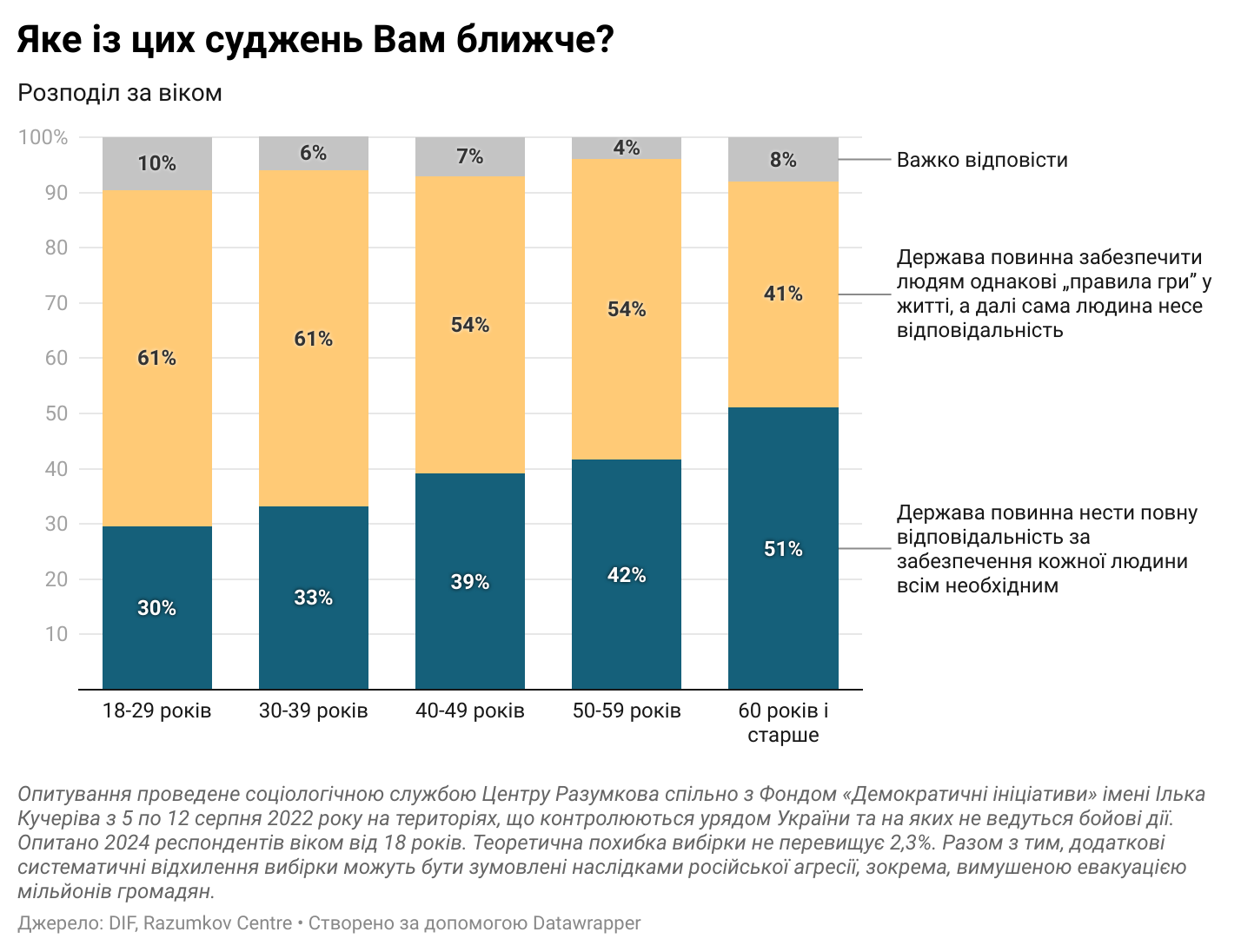 Попри те, що більшість українців підтримує ідею, що держава повинна обмежитися забезпеченням однакових «правил гри», 73% вважає, що більшість населення, тим не менш, не зможе прожити без постійної опіки з боку держави. Схоже, що дестабілізація спричинена початком повномасштабної війни, лише закріпила таку думку. За рік частка респондентів, які вважають, що люди не зможуть прожити без опіки держави, зросла на 8%. 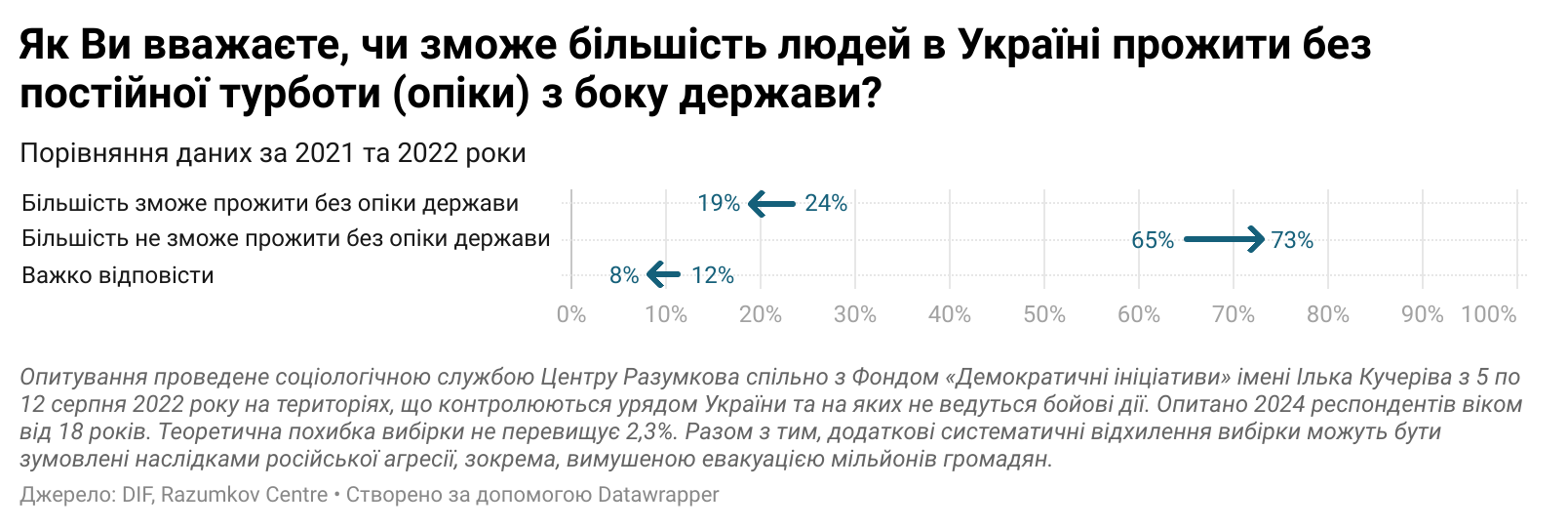 Найбільша відмінність в оцінці необхідності опіки держави присутня серед респондентів різних вікових груп та з різним майновим становищем. Серед наймолодшої вікової групи (18-29 років) 63% впевнені в необхідності опіки з боку держави. У найстаршій віковій групі (≥60 років) цю тезу підтримує вже 81%. 65% матеріально забезпечених осіб думають, що більшість не зможе прожити без підтримки держави, з цим погоджуються 81% вкрай бідних респондентів. 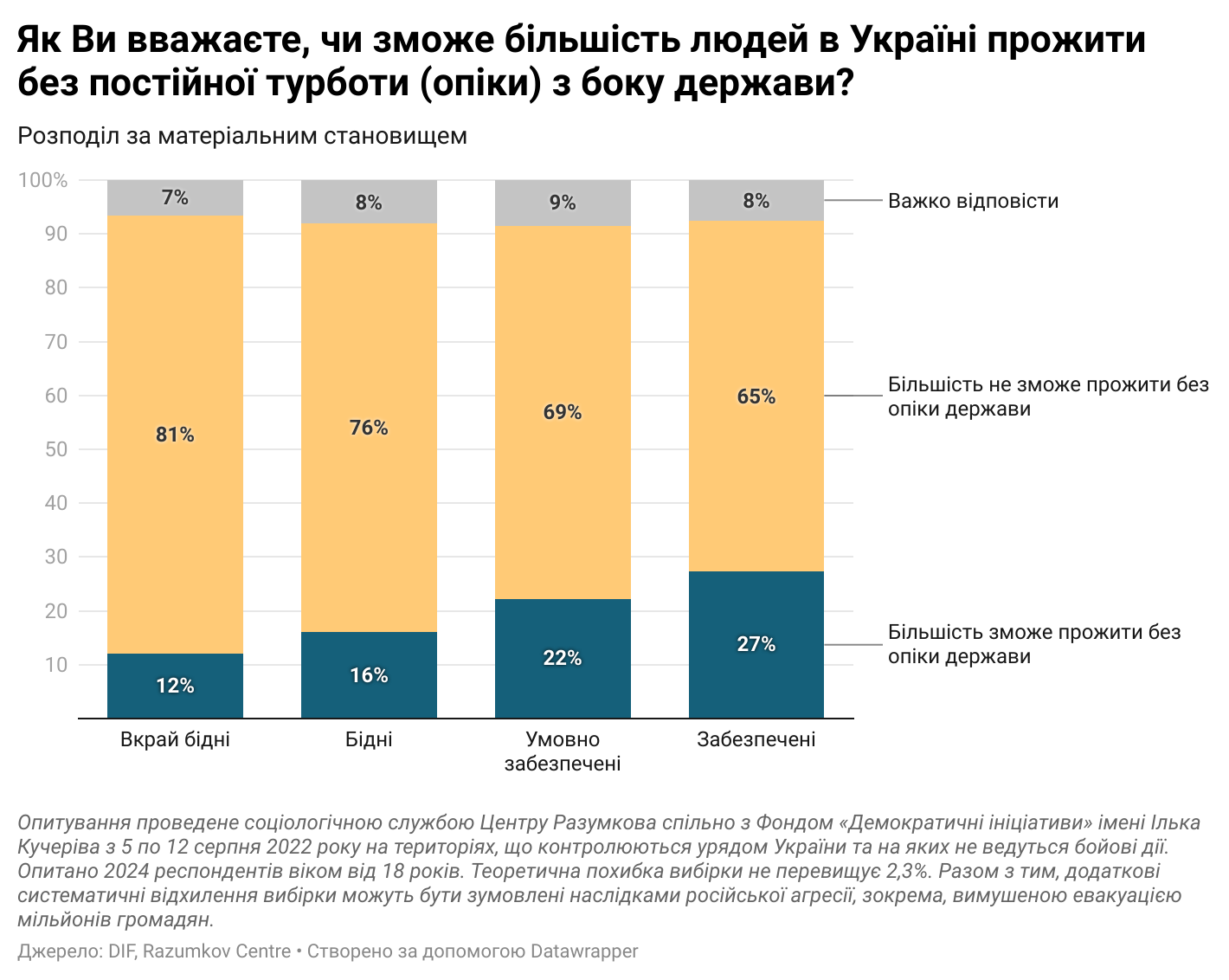 Емоції та почуття українцівпід час війниПід час повномасштабної війни абсолютна більшість українців дивляться у своє майбутнє та майбутнє України з надією. Саме надія, а також оптимізм та тривога є трьома ключовими емоціями українців сьогодні, як на особистісному рівні, так і на рівні держави.Думаючи про своє власне майбутнє, українці трохи частіше відчувають розгубленість (19%), ніж коли думають про майбутнє України (9%). І, навпаки, думаючи про майбутнє держави, українці трохи частіше відчувають упевненість (24%), ніж коли думають про власне майбутнє (17%). Думаючи про своє майбутнє, жінки частіше за чоловіків повідомляли про такі емоції та почуття як розгубленість (+7%), надія (+7%), тривога (+10%) та страх (+7%), однак рідше за чоловіків відчували оптимізм (-7%) та впевненість (-6%).Українці, які живуть за межею бідності, більш песимістичні у своїх поглядах на власне майбутнє, ніж матеріально забезпечені українці. Вони на 12% частіше відчувають безвихідь, на 11% частіше розгубленість, на 22% частіше тривогу, на 9% частіше страх і на 26% рідше оптимізм. Тим не менш, почуття надії майже однаково сильне як серед бідних, так і серед багатих.  Відмінності у почуттях та емоціях серед респондентів з різним майновим становищем зберігаються і у питанні бачення майбутнього України. Найбідніші верстви населення на 5% частіше відчувають розгубленість, на 9% частіше тривогу та на 8% частіше страх щодо майбутнього держави. Однак серед українців, які живуть за межею бідності, на 10% частіше зустрічається почуття надії у контексті майбутнього України, ніж серед заможних верств суспільства. Матеріально забезпечені респонденти частіше повідомляли про почуття оптимізму (+22%) та упевненості (+14%).  Молоді люди (18-29 років) більш оптимістично та впевнено дивляться на майбутнє України, ніж люди старші 60 років. Однак почуття надії щодо майбутнього держави в них однаково сильне. 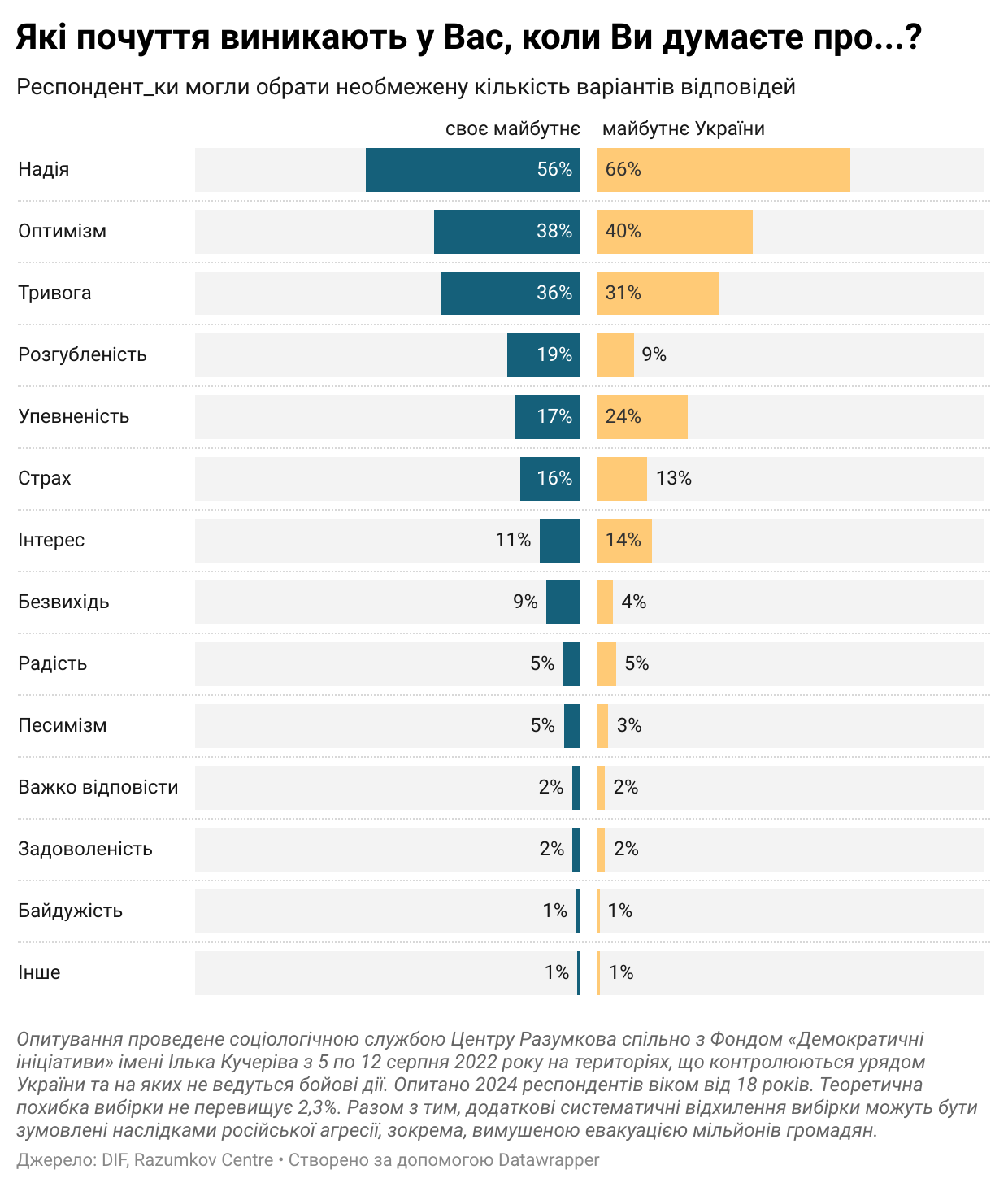 Порівняно з 2021 роком, українці значно частіше почали відчувати оптимізм (+12%), упевненість (+16%) та надію (+23%), коли думають про майбутнє України. Відчуття тривоги та страху зберіглося майже на минулорічному рівні. За час проведення Фондом «Демократичні ініціативи» опитувань щодо емоцій та почуттів респондентів, найбільша частка респондентів, які відчували тривогу та страх була у 2015 році: 39% і 15%, відповідно. Порівняно з показниками у 2015 році, сьогодні українці на 8% рідше відчувають тривогу, думаючи про майбутнє держави і так само часто, як у 2015 році, страх.  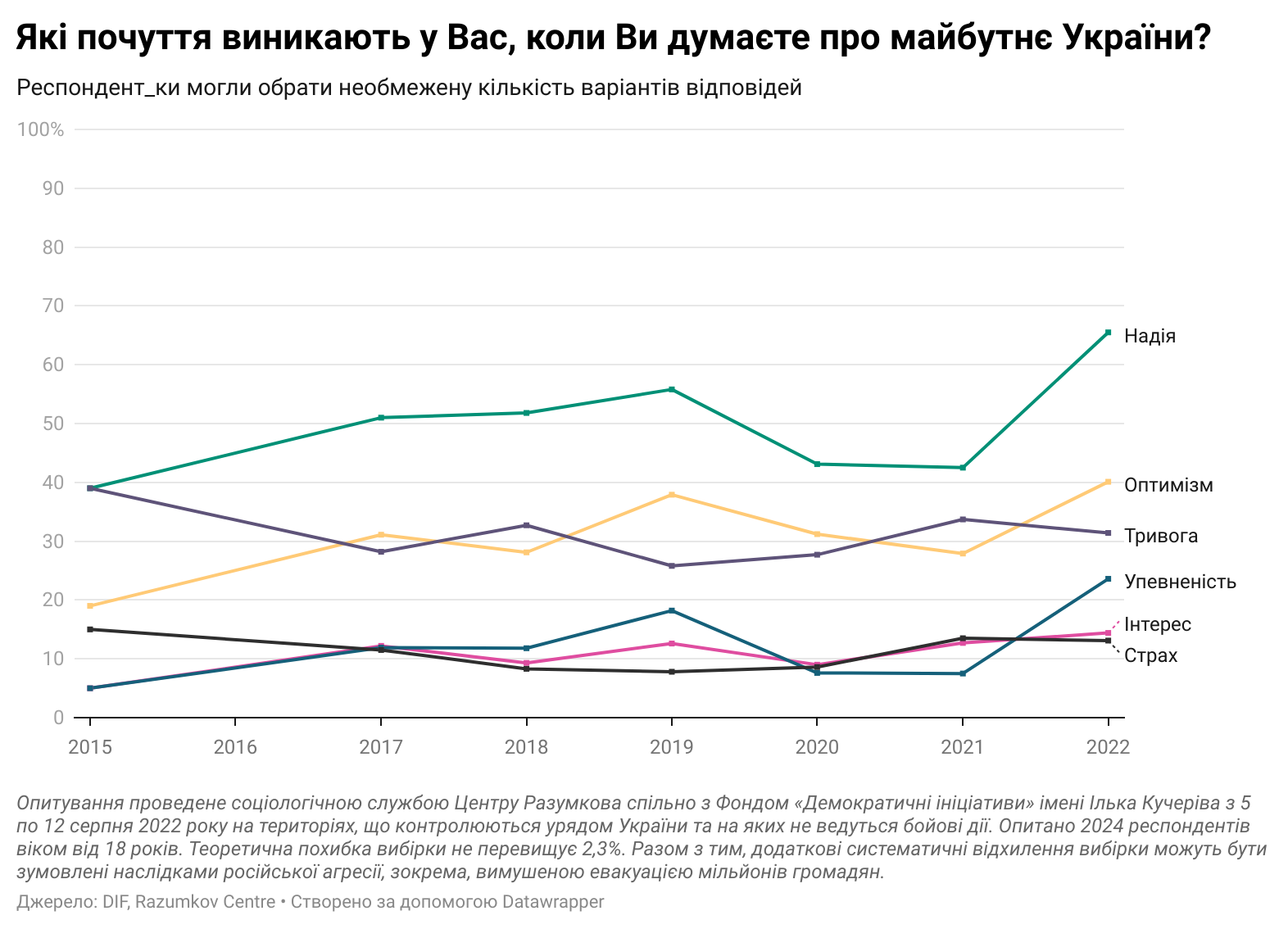 РЕЗУЛЬТАТИ ОПИТУВАННЯ1. Оцініть, наскільки Ви довіряєте наступним державним органам і соціальним інститутам? (у %) * різниця між часткою тих, хто довіряє і тих, хто не довіряє  1.1. Динаміка за роками (у %)* сума відповідей «Зовсім не довіряю» та «Скоріше не довіряю»  ** сума відповідей «Повністю довіряю» та «Скоріше довіряю»*** різниця між часткою тих, хто довіряє і тих, хто не довіряє  2. Яке із цих суджень Вам ближче? (у %)2.1. Розподіл за статтю (у %)2.2. Розподіл за віком (у %)2.3. Розподіл за макрорегіоном проживання (у %)2.4. Розподіл за освітою (у %)2.5. Розподіл за матеріальним становищем (у %)2.6. Розподіл за мовою спілкування (у %)3. Як Ви вважаєте, чи зможе більшість людей в Україні прожити без постійної турботи (опіки) з боку держави? (у %)3.1. Розподіл за статтю (у %)3.2. Розподіл за віком (у %)3.3. Розподіл за макрорегіоном проживання (у %)3.4. Розподіл за освітою (у %)3.5. Розподіл за матеріальним становищем (у %)3.6. Розподіл за мовою спілкування (у %)4. Які почуття виникають у Вас, коли Ви думаєте про своє майбутнє? (у %, необмежена кількість варіантів відповідей) 4.1. Розподіл за статтю (у %, необмежена кількість варіантів відповідей)4.2. Розподіл за віком (у %, необмежена кількість варіантів відповідей)4.3. Розподіл за макрорегіоном проживання (у %, необмежена кількість варіантів відповідей)4.4. Розподіл за освітою (у %, необмежена кількість варіантів відповідей)4.5. Розподіл за матеріальним становищем (у %, необмежена кількість варіантів відповідей)4.6. Розподіл за мовою спілкування (у %, необмежена кількість варіантів відповідей)5. Які почуття виникають у Вас, коли Ви думаєте про майбутнє України? (у %, необмежена кількість варіантів відповідей)5.1. Розподіл за статтю (у %, необмежена кількість варіантів відповідей)5.2. Розподіл за віком (у %, необмежена кількість варіантів відповідей)5.3. Розподіл за макрорегіоном проживання (у %, необмежена кількість варіантів відповідей)5.4. Розподіл за освітою (у %, необмежена кількість варіантів відповідей)5.5. Розподіл за матеріальним становищем (у %, необмежена кількість варіантів відповідей)5.6. Розподіл за мовою спілкування (у %, необмежена кількість варіантів відповідей)Зовсім не довіряюСкоріше  не довіряюСкоріше довіряюПовністю довіряюВажко відповістиБаланс довіри-недовіри*Міністерство внутрішніх справ (МВС) України9,322,044,79,314,822,7Національна поліція України7,917,550,014,89,839,4Прокуратура України14,531,327,97,019,3-10,9Спеціалізована антикорупційна прокуратура (САП)16,227,622,96,426,9-14,5Національне антикорупційне бюро України (НАБУ)17,127,322,86,526,2-15,1Служба безпеки України (СБУ)7,318,440,819,114,334,2Державне бюро розслідувань України (ДБР)9,921,131,710,027,210,7Збройні Сили України1,11,818,475,63,191,1Державна прикордонна служба2,96,331,451,87,674,0Національна гвардія України2,43,527,060,36,981,4Державна служба з надзвичайних ситуацій1,93,330,457,07,382,2Президент України3,85,428,451,311,170,5Верховна Рада України17,936,027,37,311,5-19,3Уряд України14,233,333,96,711,8-6,9Рада національної безпеки і оборони України6,115,142,319,916,541,0Державний апарат (чиновники)23,043,017,42,714,0-45,9Міський (сільський, селищний) голова вашого міста / селища / села7,619,847,316,09,235,9Місцева рада вашого міста/селища/ села7,721,146,113,311,930,6Суди (судова система в цілому)25,139,015,23,017,7-45,9Національний банк України15,130,030,06,718,1-8,4Комерційні банки20,837,416,84,120,9-37,3Політичні партії28,741,111,53,015,6-55,3Громадські організації6,114,645,419,114,843,8Церква7,911,334,426,719,941,9Добровольчі загони3,35,031,749,111,072,5Волонтерські організації 2,15,733,051,57,776,720212021202120212022202220222022Не довіряю*Довіряю**Важко відповістиБаланс довіри-недовіри***Не довіряю*Довіряю**Важко відповістиБаланс довіри-недовіри***Міністерство внутрішніх справ (МВС) України65,62311,5-42,631,35414,822,7Національна поліція України52,938,58,5-14,425,464,89,839,4Прокуратура України71,117,811,1-53,345,834,919,3-10,9Спеціалізована антикорупційна прокуратура (САП)69,313,617,2-55,743,829,326,9-14,5Національне антикорупційне бюро України (НАБУ)69,615,215,3-54,444,429,326,2-15,1Служба безпеки України (СБУ)49,737,512,7-12,225,759,914,334,2Державне бюро розслідувань України (ДБР)60,317,622,2-42,73141,727,210,7Збройні Сили України24,868,36,743,52,9943,191,1Державна прикордонна служба34,35510,720,79,283,27,674,0Національна гвардія України3653,610,417,65,987,36,981,4Державна служба з надзвичайних ситуацій28,761,49,932,75,287,47,382,2Президент України57,636,26,2-21,49,279,711,170,5Верховна Рада України75,118,76,1-56,453,934,611,5-19,3Уряд України7221,56,6-50,547,540,611,8-6,9Рада національної безпеки і оборони України5135,713,2-15,321,262,216,541,0Державний апарат (чиновники)75,714,99,4-60,86620,114,0-45,9Міський (сільський, селищний) голова вашого міста / селища / села33,657,19,323,527,463,39,235,9Місцева рада вашого міста/селища/ села37,851,410,713,628,859,411,930,6Суди (судова система в цілому)74,215,510,4-58,764,118,217,7-45,9Національний банк України60,129,110,9-3145,136,718,1-8,4Комерційні банки70,718,211,1-52,558,220,920,9-37,3Політичні партії71,716,112,2-55,669,814,515,6-55,3Громадські організації37,44715,59,620,764,514,843,8Церква26,363,510,337,219,261,119,941,9Добровольчі загони33,453,513,120,18,380,811,072,5Волонтерські організації 25,163,611,338,57,884,57,776,720212022Держава повинна нести повну  відповідальність за забезпечення кожної людини всім необхідним37,740,3Держава повинна забезпечити людям однакові «правила гри» у житті, а далі сама людина несе відповідальність за те, як вона ці шанси використає5452,7Важко відповісти8,27ЧоловікиЖінкиДержава повинна нести повну  відповідальність за забезпечення кожної людини всім необхідним36,743,2Держава повинна забезпечити людям однакові «правила гри» у житті, а далі сама людина несе відповідальність за те, як вона ці шанси використає56,449,5Важко відповісти6,97,218-29 років30-39 років40-49 років50-59 років60 років і старшеДержава повинна нести повну  відповідальність за забезпечення кожної людини всім необхідним29,533,239,141,751,1Держава повинна забезпечити людям однакові «правила гри» у житті, а далі сама людина несе відповідальність за те, як вона ці шанси використає60,960,853,954,440,9Важко відповісти9,66,17,03,98,0ЗахідЦентрПівденьСхідДержава повинна нести повну  відповідальність за забезпечення кожної людини всім необхідним37,136,738,052,6Держава повинна забезпечити людям однакові «правила гри» у житті, а далі сама людина несе відповідальність за те, як вона ці шанси використає55,556,954,139,7Важко відповісти7,46,47,87,7Загальна середняСередня спеціальнаВища або незакінчена вищаДержава повинна нести повну  відповідальність за забезпечення кожної людини всім необхідним46,044,632,1Держава повинна забезпечити людям однакові «правила гри» у житті, а далі сама людина несе відповідальність за те, як вона ці шанси використає44,747,463,2Важко відповісти9,38,14,7Вкрай бідніБідніУмовно забезпеченіЗабезпеченіДержава повинна нести повну  відповідальність за забезпечення кожної людини всім необхідним57,941,632,742,1Держава повинна забезпечити людям однакові «правила гри» у житті, а далі сама людина несе відповідальність за те, як вона ці шанси використає34,849,861,453,8Важко відповісти7,38,65,84,1РосійськаУкраїнськаДержава повинна нести повну  відповідальність за забезпечення кожної людини всім необхідним43,039,3Держава повинна забезпечити людям однакові «правила гри» у житті, а далі сама людина несе відповідальність за те, як вона ці шанси використає49,954,0Важко відповісти7,16,720212022Більшість зможе прожити без опіки держави23,618,9Більшість не зможе прожити без опіки держави64,872,9Важко відповісти11,68,2ЧоловікиЖінкиБільшість зможе прожити без опіки держави20,117,9Більшість  не зможе прожити без опіки держави70,974,5Важко відповісти8,97,618-29 років30-39 років40-49 років50-59 років60 років і старшеБільшість зможе прожити без опіки держави23,924,818,918,012,6Більшість  не зможе прожити без опіки держави63,065,573,376,081,4Важко відповісти13,09,77,86,06,0ЗахідЦентрПівденьСхідБільшість зможе прожити без опіки держави22,416,721,117,5Більшість  не зможе прожити без опіки держави65,676,572,175,5Важко відповісти11,96,76,97,0Загальна середняСередня спеціальнаВища або незакінчена вищаБільшість зможе прожити без опіки держави18,817,919,8Більшість  не зможе прожити без опіки держави71,974,571,7Важко відповісти9,37,68,5Вкрай бідніБідніУмовно забезпеченіЗабезпеченіБільшість зможе прожити без опіки держави12,016,122,227,4Більшість  не зможе прожити без опіки держави81,475,869,265,1Важко відповісти6,68,18,67,5РосійськаУкраїнськаБільшість зможе прожити без опіки держави19,318,9Більшість  не зможе прожити без опіки держави73,272,8Важко відповісти7,58,4Оптимізм37,9Байдужість1,3Радість4,6Безвихiдь8,9Упевненість17,0Розгубленість19,1Задоволеність2,1Песимізм4,5Надія55,7Тривога36,2Інтерес10,7Страх15,6Інше0,8Важко відповісти2,3ЧоловікиЖінкиОптимізм41,834,8Байдужість1,51,1Радість5,24,2Безвихiдь8,89,1Упевненість20,214,4Розгубленість15,222,3Задоволеність2,41,8Песимізм4,34,7Надія52,358,8Тривога30,940,8Інтерес11,510,0Страх12,118,6Інше0,90,7Важко відповісти2,82,018-29 років30-39 років40-49 років50-59 років60 років і старшеОптимізм53,043,836,334,328,8Байдужість1,72,00,31,31,3Радість8,44,75,23,43,0Безвихiдь5,67,47,79,012,7Упевненість24,017,919,118,810,4Розгубленість18,918,217,919,320,6Задоволеність3,32,31,90,62,3Песимізм4,32,24,25,45,9Надія59,057,356,757,951,3Тривога26,634,135,439,242,2Інтерес17,310,912,37,37,8Страх13,114,115,312,320,2Інше0,01,80,80,30,9Важко відповісти1,91,43,03,02,5ЗахідЦентрПівденьСхідОптимізм39,540,128,336,2Байдужість2,30,70,51,7Радість7,73,34,93,3Безвихiдь9,06,814,910,4Упевненість20,718,016,610,7Розгубленість19,118,020,820,5Задоволеність4,81,23,20,0Песимізм6,63,13,65,1Надія53,759,657,050,1Тривога37,437,039,332,1Інтерес10,812,07,99,3Страх16,715,818,012,6Інше1,10,61,10,7Важко відповісти3,62,31,01,7Загальна середняСередня спеціальнаВища або незакінчена вищаОптимізм36,235,241,8Байдужість1,41,41,0Радість4,65,33,9Безвихiдь9,710,66,1Упевненість16,716,218,8Розгубленість17,618,920,5Задоволеність2,62,31,6Песимізм4,14,15,3Надія50,057,057,8Тривога36,136,536,4Інтерес10,110,311,3Страх15,916,314,6Інше0,50,71,1Важко відповісти3,12,71,6Вкрай бідніБідніУмовно забезпеченіЗабезпеченіОптимізм24,935,742,750,5Байдужість2,31,01,30,7Радість4,74,64,46,5Безвихiдь15,69,67,04,0Упевненість8,413,522,125,3Розгубленість23,020,418,412,1Задоволеність1,91,32,26,8Песимізм6,04,44,52,0Надія49,257,056,951,5Тривога40,540,134,518,5Інтерес5,310,211,817,4Страх18,818,812,110,3Інше0,41,00,71,4Важко відповісти2,92,52,31,2РосійськаУкраїнськаОптимізм31,440,5Байдужість1,01,3Радість3,95,1Безвихiдь11,97,9Упевненість15,518,0Розгубленість20,618,5Задоволеність0,92,7Песимізм5,24,4Надія52,756,9Тривога36,735,8Інтерес9,311,5Страх16,315,4Інше1,00,7Важко відповісти1,52,82015201720182019202020212022Оптимізм1931,128,137,931,227,940,1Байдужість34,43,63,24,33,90,6Радість15,556,64,22,14,9Безвихiдь179,78,65,913,612,24,2Упевненість511,911,818,27,67,523,6Розгубленість1817,414,112,618,420,39,4Задоволеність12,22,22,91,61,22,2Песимізм965,35,58,29,43Надія395151,855,843,142,565,5Тривога3928,232,725,827,733,731,4Інтерес512,29,312,6912,714,4Страх1511,58,37,88,613,513,1Інше11,21,61,10,70,80,9Важко відповісти14,64,84,33,22,82,1ЧоловікиЖінкиОптимізм42,338,4Байдужість0,70,6Радість6,33,8Безвихiдь5,13,4Упевненість25,522,1Розгубленість8,110,5Задоволеність2,22,3Песимізм3,42,8Надія61,668,8Тривога28,733,7Інтерес14,814,2Страх10,715,0Інше1,20,6Важко відповісти2,61,718-29 років30-39 років40-49 років50-59 років60 років і старшеОптимізм49,643,941,336,233,9Байдужість0,61,80,60,20,2Радість7,75,84,84,63,1Безвихiдь3,93,03,93,75,6Упевненість30,123,924,724,818,7Розгубленість9,39,19,08,610,4Задоволеність3,63,31,31,81,5Песимізм2,92,43,32,73,6Надія66,862,864,170,464,9Тривога28,828,731,534,233,2Інтерес18,414,415,315,411,3Страх11,79,912,613,316,2Інше0,51,80,50,90,6Важко відповісти1,81,62,82,32,1ЗахідЦентрПівденьСхідОптимізм38,143,139,437,2Байдужість1,00,11,50,9Радість9,03,83,02,9Безвихiдь5,13,76,82,7Упевненість24,928,119,614,9Розгубленість11,19,57,87,9Задоволеність3,21,95,00,2Песимізм4,51,72,74,1Надія63,667,669,561,8Тривога42,228,732,222,6Інтерес13,917,69,910,9Страх14,713,713,79,2Інше0,60,51,81,5Важко відповісти2,82,20,51,7Загальна середняСередня спеціальнаВища або незакінчена вищаОптимізм35,138,245,0Байдужість0,80,40,9Радість3,66,14,3Безвихiдь5,23,64,4Упевненість19,922,926,6Розгубленість10,69,78,6Задоволеність2,31,82,6Песимізм2,03,03,8Надія60,568,365,0Тривога32,932,628,9Інтерес12,413,616,6Страх14,314,310,5Інше1,10,41,1Важко відповісти3,32,41,1Вкрай бідніБідніУмовно забезпеченіЗабезпеченіОптимізм28,439,642,850,7Байдужість0,30,70,52,0Радість3,15,34,69,6Безвихiдь6,24,82,94,5Упевненість16,622,825,930,4Розгубленість10,99,89,55,6Задоволеність0,42,02,46,8Песимізм4,73,52,21,5Надія63,064,969,553,5Тривога30,134,731,321,0Інтерес12,314,014,322,0Страх13,316,211,65,1Інше0,91,00,90,0Важко відповісти3,52,51,41,2РосійськаУкраїнськаОптимізм32,543,2Байдужість0,70,6Радість4,35,4Безвихiдь6,33,0Упевненість21,824,7Розгубленість9,19,4Задоволеність1,12,7Песимізм3,82,6Надія66,965,4Тривога28,132,6Інтерес15,214,6Страх10,214,3Інше1,60,6Важко відповісти1,42,4